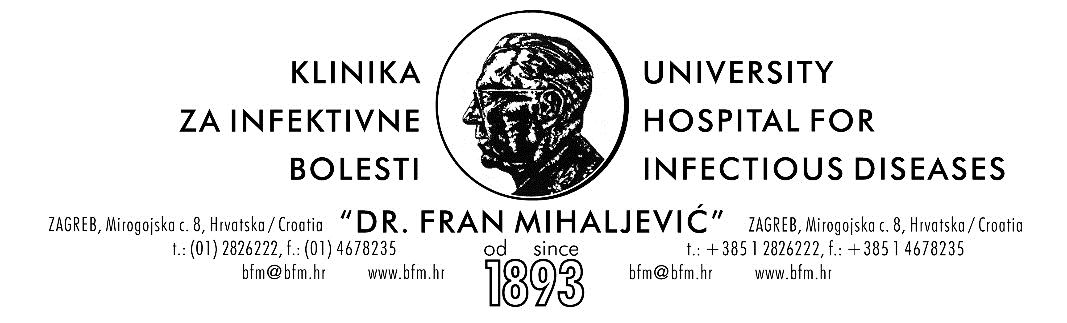 Dokumentacija za provedbu postupka jednostavne nabavePredmet nabave: Tisak bolničkih tiskanicaEvidencijski broj: 23/2021 JNU.br. 01-243-2-2021Zagreb, veljača 2021.Podaci o NaručiteljuNaziv naručitelja: Klinika za infektivne bolesti “Dr. Fran Mihaljević”Sjedište naručitelja: Mirogojska cesta 8, 10000 ZagrebOIB: 47767714195Broj telefona: 01/2826-222  (centrala)Broj telefaksa: 01/2826-131Internetska adresa. www.bfm.hrAdresa elektroničke pošte: bfm@bfm.hr Podaci o osobi zaduženoj za kontaktIme i prezime: Robert Horvat, univ. spec. oec., Josip Slobodić, mag. oec., Filip Crnogorac, mag. oec.Broj telefona  01/2826-163; 01/2826-211Broj telefaksa 01/2826-131Adresa elektroničke pošte: nabava@bfm.hr Podaci o postupkuPredmet nabave: Tisak bolničkih tiskanicaEvidencijski broj nabave: 23/2021 JNCPV: 22000000-0 Tiskani materijal i srodni proizvodiNakon okončanja postupka nabave: sklopit će se ugovorRok isporuke: sukcesivna isporuka prema pisanim narudžbenicama Naručitelja, ovisno o predmetu nabave, rok isporuke ne smije biti duži od 10 dana od dostave narudžbeniceProcijenjena vrijednost: 84.000,00 kn bez PDV-aGrupe: Predmet nabave nije podijeljen u grupeOdredbe o grupama (ako je predmet nabave podijeljen na grupe)Sukladno članku 204. stavak 3. Zakona o javnoj nabavi, ponuditelj može podnijeti ponudu za jednu ili obje grupe predmeta nabave.Za svaku grupu podnosi se posebna ponuda.Zajedničke dokumente (tražene dokaze sposobnosti - točka 5. ovih uputa) ponuditelj može uvezati u jednu ponudu, a ponudbeni list i troškovnik potrebno je dostaviti za svaku grupu za koju se ponuditelj javlja posebno. Ponuditelj za pojedinu grupu može dostaviti samo jednu ponudu.Podaci o predmetu nabaveKoličina: količina je iskazana u troškovniku i predstavlja okvirne potrebe NaručiteljaTroškovnik i specifikacije: Troškovnik se nalazi u zasebnom Excel dokumentu.Odredbe o troškovniku: Ponuditelji su dužni ispuniti troškovnik za cjelokupni predmet nabave odnosno cjelokupnu grupu nabave ako je predmet nabave podijeljen na grupe. Ponuditelj mora ispuniti sve tražene stavke (stupce i retke) iz troškovnika.Ponuditelj je obvezan u ponudi dostaviti u cijelosti popunjen Troškovnik iz kojeg mora biti vidljivo ispunjavanje svih zahtjeva koji se odnose na predmet nabave ili su s njim neposredno povezani.Ponuditelj popunjava troškovnik na način kako je traženo obrascem. Ponuditelj je u obvezi ispuniti troškovnik u skladu sa zahtjevima iz ove dokumentacije o nabavi te ne smije mijenjati tekst ili količine navedene u troškovniku. Ponuditelj treba popuniti priloženi troškovnik - upisati sve jedinične cijene stavaka i ukupne cijene stavaka, kao i cijenu ponude bez poreza na dodanu vrijednost.Ukoliko određenu stavku troškovnika ponuditelj neće naplaćivati, odnosno, ukoliko ju nudi besplatno ili je ista uračunata u cijenu neke druge stavke, ponuditelj je u troškovnicima za istu stavku obvezan upisati iznos „0,00“.Prilikom popunjavanja troškovnika, Ponuditelj ukupnu cijenu jedne stavke u grupi izračunava kao umnožak količine stavke po jedinici mjere koju je zadao (tražio) Naručitelj i jedinične cijene stavke bez poreza na dodanu vrijednost (u daljnjem tekstu: PDV) i upisuje ju u stupac „Iznos“. Zbroj svih ukupnih cijena stavki u grupi čini ukupnu cijenu ponude bez PDV-a za tu grupu. Posebno se iskazuje i ukupna cijena ponude sa PDV-om.Naručitelj je odredio jedinicu mjere za svaku pojedinu stavku, a naznačena je u stupcu troškovnika pod nazivom „Mjera“. Stupac „Jedinična cijena“ u troškovniku odnosi se na jediničnu cijenu po jedinici mjere.Ostale podatke koje naručitelj traži troškovnikom (npr. trgovački naziv proizvoda, zaštićeni naziv, naziv proizvođača, kataloške oznake, itd.) ponuditelj mora upisati točno i potpuno, a da se naručitelju omogući pretraga, kako na internetskim stranicama drugih institucija, tako i u dostavljenim dokazima tehničke i stručne sposobnosti koji se traže u dokumentaciji (primjerice, ako se u troškovniku traži unos kataloških oznaka, upisani podaci o kataloškom broju naručitelju moraju biti vidljivi u katalogu, bilo da se katalog dostavlja odmah uz ponudu, ili na traženje naručitelja nakon javnog otvaranja ponuda.Ponuđena roba mora u cijelosti zadovoljiti sve tražene specifikacije koje se nalaze u troškovniku, odnosno, ukoliko ponuditelj nudi drugi jednakovrijedan proizvod, isti treba imati karakteristike proizvoda na koji se naručitelj primjera radi pozvao. Jednakovrijedni proizvod mora zadovoljiti sve tražene karakteristike navedene u stavci troškovnika.Ako ponuditelj ne ispuni troškovnik u skladu sa navedenim u ovoj točki ili u troškovniku promijeni tekst, opis predmeta nabave, potrebne količine i slično, smatrat će se da je takav troškovnik nepotpun i nevažeći te će ponuda biti odbijena.Pregled prostora: Nije primjenjivoOsnove za isključenje i dokaziOSNOVE ZA ISKLJUČENJEPonuditelj u postupku nabave mora dostaviti slijedeće dokaze o da ne posjeduje osnove za isključenje:Potvrda Porezne uprave o nepostojanju duga, ilivažeći jednakovrijedan dokument nadležnog tijela države sjedišta gospodarskog subjekta ili ako se u državi sjedišta gospodarskog subjekta ne izdaje potvrda nadležnog tijela ili jednakovrijedan dokument, gospodarski subjekt ili osoba ovlaštena po zakonu za zastupanje gospodarskog subjekta dostavlja izjavu pod prisegom ispred nadležne sudske ili upravne vlasti ili bilježnika ili nadležnog strukovnog ili trgovinskog tijela u državi sjedišta gospodarskog subjekta ili izjavu s ovjerenim potpisom kod bilježnika. Potvrda ne smije biti starija od 30 dana računajući do dana roka za dostavu ponuda. Ponuda Ponuditelja koji dostavi potvrdu Porezne Uprave stariju od 30 dana biti će odbijena.DOKAZI O SPOSOBNOSTIPonuditelj u postupku nabave mora dostaviti slijedeće dokaze o sposobnosti:Ponuditelj mora u postupku javne nabave dokazati svoj upis u sudski, obrtni, strukovni ili drugi odgovarajući registar države sjedišta gospodarskog subjekta. Dokumenti kojima se dokazuje sposobnost:Izvadak iz sudskog, obrtnog, strukovnog ili drugog odgovarajućeg registra države sjedišta kojim ponuditelj dokazuje upis u sudski, obrtni, strukovni ili drugi odgovarajući registar države sjedišta,ako se u državi sjedišta gospodarskog subjekta ne izdaje potvrda iz točke 1., gospodarski subjekt dostavlja izjavu s ovjerom potpisa kod nadležnog tijela.Svi dokazi koji se dostavljaju mogu se dostaviti u neovjerenim preslikama.Odredbe o zajednici gospodarskih subjekata, podugovarateljima i oslanjanju na sposobnosti drugih gospodarskih subjekataU slučaju zajednice gospodarskih subjekata svaki pojedini član zajednice gospodarskih subjekatapojedinačno dokazuje da:nije u jednoj od situacija zbog koje se gospodarski subjekt isključuje iz postupka javne nabave (osnove za isključenje) – sukladno ovoj Dokumentaciji o nabavi,skupno (zajednički) dokazuju da:ispunjavaju tražene kriterije za kvalitativni odabir gospodarskog subjekta (dokaze sposobnosti) sukladno ovoj Dokumentaciji o nabavi.Ukoliko ponuditelj namjerava dati dio ugovora o javnoj nabavi u podugovor jednom ili više podugovaratelja, za svakog podugovaratelja sepojedinačno dokazuje da:nije u jednoj od situacija zbog koje se gospodarski subjekt isključuje ili može isključiti iz postupka javne nabave (obvezne i ostale osnove za isključenje) – sukladno ovoj Dokumentaciji o nabavi.Radi dokazivanja tehničke i stručne sposobnosti Ponuditelj se može osloniti na sposobnost drugih subjekata, bez obzira na pravnu prirodu njihova međusobnog odnosa. U tom slučaju, Ponuditelj mora dokazati Naručitelju da će imati na raspolaganju potrebne resurse za izvršenje ugovora u obliku:Izjave Ponuditelja da će svoje resurse staviti na raspolaganje Ponuditelju za izvršenje predmeta nabave iliUgovora o poslovnoj suradnji za izvršenje predmeta nabaveIzjava o stavljanju resursa na raspolaganje ili Ugovor/Sporazum o poslovnoj/tehničkoj suradnji mora minimalno sadržavati:naziv i sjedište gospodarskog subjekta koji ustupa resurse te naziv i sjedište ponuditelja kojem ustupa resurse,jasno i točno navedene resurse koje stavlja na raspolaganje te način na koji se stavljaju na raspolaganje u svrhu izvršenja ugovora,potpis ovlaštene osobe gospodarskog subjekta koji stavlja resurse na raspolaganje, odnosno u slučaju Ugovora/sporazuma o poslovnoj suradnji potpis i pečat ugovornih strana.Naručitelj će provjeriti postoje li osnove za isključenje sukladno ovoj Dokumentaciji o nabavi kod subjekta na čiju se sposobnost Ponuditelj oslanja te ispunjava li subjekt na čiju se sposobnost Ponuditelj oslanja relevantne kriterije za odabir sukladno ovoj Dokumentaciji o nabavi.Naručitelj će od Ponuditelja zahtijevati da u primjerenom roku ne kraćem od 5 dana zamijeni subjekt na čiju se sposobnost oslonio radi dokazivanja kriterija za odabir ako, utvrdi da kod tog subjekta postoje osnove za isključenje ili da ne udovoljava relevantnim kriterijima za odabir.Pod istim uvjetima, zajednica gospodarskih subjekata može se osloniti na sposobnost članova zajednice ili drugih subjekata.Gospodarski subjekt se može osloniti na sposobnost drugih subjekata radi dokazivanja ispunjavanja kriterija koji su vezani uz obrazovne i stručne kvalifikacije i stručno iskustvo samo ako će ti subjekti pružati usluge ili izvoditi radove za koje se ta sposobnost traži.Provjera ponuditeljaPrije donošenja odluke o odabiru, Naručitelj može od najpovoljnijeg ponuditelja pisanim putem zatražiti dostavu izvornika ili ovjerenih preslika svih dokumenata koji su bili traženi. Ako je gospodarski subjekt već u ponudi dostavio određene dokumente u izvorniku ili ovjerenoj  preslici, nije ih obvezan ponovo dostavljati.Za potrebe dostavljanja dokumenata iz stavka 1. ove točke Naručitelj daje primjereni rok od pet dana od dana dostave zahtjeva.Izvornici ili ovjerene preslike dokumenata iz stavka 1. ovoga članka ne moraju odgovarati prethodno dostavljenim  neovjerenim preslikama dokumenata, primjerice u pogledu datuma izdavanja, odnosno starosti, ali njima ponuditelj mora dokazati da i dalje ispunjava uvjete koje je Naručitelj odredio u postupku nabave.Ako najpovoljniji ponuditelj u određenom roku ne dostavi sve tražene izvornike ili ovjerene preslike dokumenata iz stavka 1. ove točke i/ili ne dokaže da i dalje ispunjava uvjete koje je odredio Naručitelj, Naručitelj će isključiti takvog ponuditelja odnosno odbiti njegovu ponudu.U navedenom slučaju Naručitelj će ponovo izvršiti rangiranje ponuda prema kriteriju za  odabir ne uzimajući u obzir ponudu ponuditelja kojeg je isključio odnosno ponuditelja čiju je ponudu odbio te pozvati novog najpovoljnijeg ponuditelja da dostavi traženo.VAŽNO! Sadržaj ponudePonuditelji ponudu predaju u izvorniku, sa OBVEZNIM sadržajem i prilozima:Ponudbeni list - u cijelosti ispunjen, ovjeren i potpisan – obrazac se nalazi u prilogu ove dokumentacijeTroškovnik - u cijelosti ispunjen, ovjeren i potpisan – obrazac se nalazi u prilogu ove dokumentacije kao zasebna excel datotekaDokazi iz točke 5Izjava o necjenovnom kriteriju za bodovanje (ako je traženo ovom Dokumentacijom)Napomena (ako je predmet nabave podijeljen na grupe): Za svaku grupu podnosi se posebna ponuda.Zajedničke dokumente (tražene dokaze sposobnosti - točka 5. ovih uputa) ponuditelj može uvezati u jednu ponudu, a ponudbeni list i troškovnik potrebno je dostaviti za svaku grupu za koju se ponuditelj javlja posebno.Način određivanja cijene ponudeCijena ponude izražava se za cijeli predmet nabave odnosno grupu, ako je predmet nabave podijeljen na grupe. U cijenu trebaju biti uračunati svi zavisni troškovi bez PDV-a, koji se iskazuje zasebno iza cijene.Ukupnu cijenu ponude čini cijena ponude s PDV-om.Ponuditelj je dužan ponuditi, tj. upisati jedinične cijene i ukupne cijene za svaku stavku na način kako je to određeno u troškovniku, te cijenu ponude bez PDV-a, PDV i ukupnu cijenu ponude s PDV-om.Ponuditelj mora iskazati cijenu izraženu u hrvatskim kunama u apsolutnom iznosu na najviše dvije decimale. Navedeno se odnosi na jediničnu cijenu, cijenu pakiranja i ukupnu cijenu bez i sa PDV-om.U cijenu ponude bez poreza na dodanu vrijednost moraju biti uračunati svi troškovi i popusti.Cijena ponude piše se brojkama.Ako je cijena najpovoljnije ponude veća od procijenjene vrijednosti nabave naručitelj može nakon isteka roka za dostavu ponude poništiti postupak javne nabave ukoliko nema ili neće imati osigurana sredstva, sukladno čl. 298. st. 1 t. 9. ZJN 2016.Javni naručitelj može koristiti pravo na pretporez te sukladno čl. 294. ZJN 2016 uspoređuje cijene dostavljenih ponuda bez PDV-a.Ako ponuda sadržava računsku pogrešku ili ako se čini da je ponuda izuzetno niska, javni naručitelj će, sukladno čl. 289., čl. 293. i čl. 294. ZJN 2016 te čl. 31. Pravilnika, od ponuditelja zatražiti objašnjenje ili prihvat ispravka računske pogreške, a ponuditelj je dužan odgovoriti u roku od pet dana od dana zaprimanja zahtjeva.Cijena ponude je nepromjenjiva za vrijeme trajanja ugovora o javnoj nabavi. Ponuditelj treba ispuniti jediničnim cijenama sve stavke navedene u troškovniku.Ako ponuditelj nije u sustavu poreza na dodanu vrijednost ili je predmet nabave oslobođen poreza na dodanu vrijednost, na mjesto predviđeno za upis cijene ponude s porezom na dodanu vrijednost, upisuje se isti iznos kao što je upisan na mjestu predviđenom za upis ponude bez poreza na dodanu vrijednost, a mjesto predviđeno za upis iznosa poreza na dodanu vrijednost ostavlja se prazno.Odabir za kriterij je ekonomski najpovoljnija ponuda (100% kriterija čini cijena).Odnos cjenovnog i necjenovnog dijela ponude: Bodovi se zaokružuju na dvije decimale.Način izrade i dostave ponudePonuda se izrađuje na način da čini cjelinu i uvezuje na način da se onemogući naknadno vađenje ili umetanje listova.Stranice ponude se označavaju na način da je vidljiv redni broj stranice i ukupan broj stranica ponude- rukom se numeriraju stranice, od prve do zadnje stranice uključujući sve papire uvezene jamstvenikom (primjerice ponuda s ukupno 20 stranica se označava na slijedeći način: 1/20, 2/20, 3/20 itd.)Ponuda se piše neizbrisivom tintom. Ispravci u ponudi moraju biti izrađeni na način da su vidljivi. Ispravci moraju uz navod datuma ispravka biti potvrđeni potpisom ponuditelja.Ponuda se dostavlja na hrvatskom jeziku, pisana latiničnim pismom, osim gdje je Naručitelj izričito dozvolio upotrebu stranog jezika. Pri izradi ponude gospodarski subjekt se mora pridržavati zahtjeva i uvjeta iz dokumentacije o nabavi te ne smije mijenjati ni nadopunjavati tekst dokumentacije o nabavi, tražene uvjete iz obrazaca, ponudbenog lista ili troškovnika.Ponuda mora biti uvezana jamstvenikom u nerastavljivu cjelinu. Uvezanu ponudu potrebno je zapečatiti stavljanjem naljepnice na krajeve jamstvenika te otisnuti žig Ponuditelja.Ponuditelj podnosi ponudu poštom preporučeno ili neposrednom dostavom na adresu naručitelja: Klinika za infektivne bolesti „Dr. Fran Mihaljević“, Mirogojska cesta 8, 10000 Zagreb.Ponuda se dostavlja u zatvorenoj omotnici. Na omotnici ponude mora biti naznačeno: Naziv i adresa naručiteljaNaziv i adresa ponuditeljaEvidencijski broj nabavePredmet nabaveNaznaka „NE OTVARAJ“.Zbog trenutne situacije uzrokovane javnozdravstvenim hitnim stanjem zbog pandemije COVID 19 virusa (koronavirusa), bez obzira na način izrade ponude naznačen u točki 10. Dokumentacije o nabavi, ponude se predaju isključivo na e-mail nabava@bfm.hr zaključno do propisanog roka.Ponude poslane nakon navedenog roka neće biti razmatrane.Sve dokumente koji se u Dokumentaciji traže, a u ponudi se moraju predati u originalu, Ponuditelji dostavljaju skenirane u jednom pdf dokumentu.Rok valjanosti ponudeRok valjanosti ponude je najmanje 60 dana od krajnjeg roka za dostavu ponuda.Rok za dostavu ponuda19.02.2021. godine do 10:00 sati, bez obzira na način dostave. Ponude zaprimljene nakon tog roka Naručitelj neće razmatrati te će biti vraćene ponuditelju neotvorene.Za vrijeme roka za dostavu ponuda, Ponuditelji mogu zatražiti objašnjenja i izmjene vezane uz Poziv na dostavu ponude, a najkasnije prethodni dan do 12:00h prije dana u kojem je rok za dostavu ponuda. Objašnjenja i izmjene se traže pisanim putem na e-mail adresu: nabava@bfm.hr Zbog trenutne situacije uzrokovane javnozdravstvenim hitnim stanjem zbog pandemije COVID 19 virusa (koronavirusa), bez obzira na način dostave naznačen u točki 10. Dokumentacije o nabavi, ponude se predaju isključivo na e-mail nabava@bfm.hr zaključno do propisanog roka.Ponude poslane nakon navedenog roka neće biti razmatrane.Sve dokumente koji se u Dokumentaciji traže, a u ponudi se moraju predati u originalu, Ponuditelji dostavljaju skenirane u jednom pdf dokumentu.Izmjene i dopuneNaručitelj tijekom roka za dostavu ponuda ima pravo izmijeniti Dokumentaciju o nabavi i troškovnike samoinicijativno ili temeljem upita/ prijedloga zainteresiranog ponuditelja.Ponuditelj može do isteka roka za dostavu ponuda dostaviti izmjenu i/ili dopunu ponude.Izmjena i/ili dopuna ponude dostavlja se na isti način kao i osnovna ponuda s obveznom naznakom da se radi o izmjeni i/ili dopuni ponude.Ponuditelj može do isteka roka za dostavu ponude odustati od svoje dostavljene ponude. Izmjena i/ili dopuna ponude i odustajanje od ponude izvršava se dostavom nove ponude uz dodatnu naznaku na zatvorenoj omotnici/paketu – „Izmjena  ili dopuni dijela ponude koji se dostavlja odvojeno“.Uvjeti plaćanja Ne odobrava se avansno plaćanje. Naručitelj će plaćanje obaviti u roku do najkasnije 60 dana od dana primitka računa u elektroničkom obliku temeljem Zakona o elektroničkom izdavanju računa u javnoj nabavi (Narodne novine, broj: 94/2018) prema cijenama iz ponude s naznakom naziva ugovora (narudžbenice), s pozivom na klasu i urudžbeni broj ugovora. Prilog računu mora biti Zapisnik o primopredaji. Predujam je isključen, kao i traženje sredstava osiguranja plaćanja. Plaćanje se obavlja na IBAN odabranog ponuditelja.Prilozi računu se dostavlja na adresu naručitelja: Klinika za infektivne bolesti „dr. Fran Mihaljević“, 10 000 Zagreb. Naručitelj, temeljem članka 6. i članka 7. Zakona o elektroničkom izdavanju računa u javnoj nabavi, omogućio je prihvat elektronički izdanih računa.Navod o obveznom neposrednom plaćanju podugovarateljimaJavni naručitelj će neposredno plaćati podugovaratelju za dio ugovora koji je isti izvršio osim ako ugovaratelj dokaže da su obveze prema podugovaratelju za taj dio ugovora već podmirene.Ugovaratelj mora svom računu ili situaciji priložiti račune ili situacije svojih podugovaratelja koje je prethodno potvrdio.JamstvaJamstvo za ozbiljnost ponudeNaručitelj ovom Dokumentacijom ne traži jamstvo za ozbiljnost ponudeJamstvo za uredno ispunjenje ugovoraOdabrani ponuditelj će biti u obvezi, pri zaključenju ugovora o nabavi, Naručitelju dostaviti jamstvo za uredno ispunjenje ugovora. Odabrani će ponuditelj naručitelju predati jamstvo za uredno izvršenje ugovora najkasnije u roku od 10 (deset) dana od dana potpisa ugovora. Jamstvo mora biti u visini od 10% (deset posto) vrijednosti ugovora bez PDV-a, u apsolutnom iznosu. Jamstvo se dostavlja u obliku:1.	bjanko zadužnice ili zadužnice s rokom valjanosti sukladnim roku valjanosti ponude (izvornik, s javnobilježnički ovjerenim potpisom osobe ovlaštene za zastupanje, popunjena u skladu s Pravilnikom o obliku i sadržaju bjanko zadužnice (NN 115/2012) ili 2.	bankarske garancije (izvornik, mora biti bezuvjetna na “prvi poziv“ i „bez prigovora“ ) ili 3.	neovisno od jamstva kojeg je propisao naručitelj, gospodarski subjekt može dati novčani polog u traženom iznosu na žiro-račun naručitelja (Državni proračun Republike Hrvatske)- IBAN HR1210010051863000160, model 64, u pozivu na broj upisati: 9725-26459-23953-xxxx (evidencijski broj nabave) – opis plaćanja: upisati JUG (jamstvo za uredno ispunjenje ugovora).Jamstvo za uredno ispunjenje ugovora služi kao osiguranje naručitelju da će ponuditelj isporučiti robu u ugovorenom roku, po pravilima struke, na način opisan u troškovniku, te kao osiguranje naručitelju za slučaj povrede ugovorenih obveza.Ukoliko ponuditelj u propisanom roku ne dostavi naručitelju jamstvo za uredno ispunjenje ugovora, naručitelj smatra da je ponuditelj odustao od svoje ponude te će ponovnim rangiranjem ponuda donijeti novu odluku o odabiru ili ako postoje razlozi poništiti postupak javne nabave (čl. 307. st. 7. ZJN 2016).Jamstvo za otklanjanje nedostataka u jamstvenom rokuNaručitelj ovom Dokumentacijom ne traži jamstvo za otklanjanje nedostataka u jamstvenom roku.Prilog 1 – Ponudbeni list	                                                      Potpisivanjem ponude, ponuditelj prihvaća sve uvjete iz Dokumentacije te se u slučaju odabira njegove ponude obvezuje izvršiti predmet nabave u skladu s tim odredbama i za cijene navedene u ponudi i troškovniku, Tisak bolničkih tiskanica, Ev.broj: 23/2021 JNPONUDA broj  __________________ GRUPA (ako je primjenjivo)   ______________________________________________ Rok valjanosti ponude:  ………………………………………………(minimalan rok određen u Dokumentaciji)            Ponuditelj:		                                                                                M.P	               ______________________						   (potpis ovlaštene osobe za zastupanje)U  ____________________________,  ____________ 2020. god. * Napomena: Ako ponuditelj nije u sustavu poreza na dodanu vrijednost ili je predmet nabave oslobođen poreza na dodanu vrijednost, u ponudbenom listu, na mjesto predviđeno za upis cijene ponude s porezom na dodanu vrijednost, upisuje se isti iznos kao što je upisan na mjestu predviđenom za upis cijene ponude bez poreza na dodanu vrijednost, a mjesto predviđeno za upis iznosa poreza na dodanu vrijednost ostavlja se prazno.Prilog 2 - TROŠKOVNIKPonuditelj:__________________________________________________________________________________________________________U ____________, ___________. 2021.g.                                                                                                                                                                                          _________________________________________                                                                                                                                                                                                            potpis ovlaštene osobePrilog 3 – PRIJEDLOG UGOVORA______________________________________, koje zastupa ______________________  (u daljnjem tekstu: Isporučitelj)iKlinika za infektivne bolesti «Dr.Fran Mihaljević» Zagreb, Mirogojska 8, OIB 47767714195, koju zastupa ravnateljica prof. dr. sc. Alemka Markotić, dr. med. (u daljnjem tekstu: Naručitelj) sklopili su slijedećiUGOVOR  O PRODAJI ROBEBroj ___/2021 JNPREDMET UGOVORAČlanak 1Ugovorne strane sklapaju ovaj ugovor na temelju ponude Isporučitelja broj ______ od _______, podnesene u postupku jednostavne nabave za predmet nabave: Tisak bolničkih tiskanica.Prihvaćena Ponuda Isporučitelja i Troškovnik priloženi su ovom Ugovoru i čine njegov sastavni dio.Naručitelj i Isporučitelj sklapaju ugovor o prodaji robe na rok od jedne godine od dana sklapanja ugovora, odnosno do trenutka sklapanja ugovora po provedenom javnom nadmetanju u sklopu projekta „Objedinjene javne nabave“ Ministarstva zdravstva RH.VRIJEDNOST UGOVORAČlanak 2Vrijednost ugovora iznosi ________ kn bez PDV-a, odnosno _________ kn s PDV-om.Ugovor se sklapa na razdoblje od 12 (dvanaest) mjeseci od dana potpisivanja ugovora.Cijene artikala utvrđene u Ponudi Isporučitelja su nepromjenjive i vrijede kroz cijelo vrijeme važenja Ugovora, a uključuju sve troškove FCO istovarno mjesto Naručitelja.PRAVA I OBVEZE ISPORUČITELJAČlanak 3Isporučitelj se obvezuje da će prema uvjetima ovog Ugovora, odabranoj ponudi, te zahtjevima iz dokumentacije za nadmetanje, vršiti isporuku roba iz članka 1. ovog Ugovora.Rok isporuke robe je do 10 dana od zaprimanja narudžbenice. Članak 4Isporučitelj se obvezuje prilikom svake isporuke ispostaviti Naručitelju elektronički račun. Elektronički račun mora sadržavati sve obvezne osnovne elemente sukladno posebnom propisu kojim se uređuje izdavanje, slanje, zaprimanje, obrada i pohrana elektroničkog računa.Račun koji nije u skladu s ugovornim odredbama Naručitelj će odmah vratiti Isporučitelju.Na elektroničkom računu Isporučitelj mora navesti broj narudžbenice Naručitelja na temelju koje je ispostavio Naručitelju elektronički račun.Isporučitelj je obvezan uz elektronički račun priložiti potpisanu otpremnicu.Ukoliko Isporučitelj ne bude u mogućnosti isporučiti robu u roku, količini, kvaliteti ili po cijenama navedenim u Ponudi u prilogu ovog Ugovora dužan je o tome odmah dostaviti pisanu obavijest Naručitelju.PRAVA I OBVEZE NARUČITELJAČlanak 5Roba će se nabavljati sukcesivno tijekom ugovorenog razdoblja, a dinamika isporuke i stvarne količine utvrđivat će se pojedinačnim narudžbama, u skladu s potrebama Naručitelja.Naručitelj nije obvezan naručiti svu količinu predviđenu Troškovnikom koji je sastavni dio ovog ugovora.Naručitelj se obvezuje ispostavljeni elektronički račun platiti u roku od 60 dana od dana isporuke robe prema pojedinačnoj narudžbi i ispostavi elektroničkog računa.Početak roka plaćanja teče od dana primitka elektroničkog računa. Ukoliko Naručitelj vraća ispostavljeni račun, prema čl. 5, st. 2 ovog Ugovora, rok plaćanja ne teče do primitka ispravnog elektroničkog računa.Članak 6U slučaju da Isporučitelj ne isporučuje robu sukladnu Ponudi i Troškovniku, Naručitelj može nabaviti robu po tekućoj cijeni na tržištu i zahtijevati od Isporučitelja razliku između cijene utvrđene ovim Ugovorom i cijene kupljene robe po tekućoj cijeni na tržištu radi pokrića.Članak 7Naručitelj zadržava pravo jednostranog raskida Ugovora ukoliko Isporučitelj:ne isporučuje robu u zadanim rokovimaisporučuje robu koja nema ugovorenu kvalitetune pridržava se cijena navedenih u ponudi koja je sastavni dio ovog ugovoraU slučaju nastanka okolnosti iz stavka 1. ovog članka Naručitelj je dužan Isporučitelja pisanim putem izvijestiti o razlozima zbog kojih raskida ugovor.Rok za raskid ugovora je 15 ( petnaest ) dana od dana dostave pisanog izvješća o raskidu ugovora.JAMSTVO ZA UREDNO ISPUNJENJE UGOVORAČlanak 8Odabrani ponuditelj će biti u obvezi, pri zaključenju ugovora o nabavi, Naručitelju dostaviti jamstvo za uredno ispunjenje ugovora. Odabrani će ponuditelj naručitelju predati jamstvo za uredno izvršenje ugovora najkasnije u roku od 10 (deset) dana od dana potpisa ugovora o javnoj nabavi. Jamstvo mora biti u visini od 10% (deset posto) vrijednosti ugovora bez PDV-a, u apsolutnom iznosu. Jamstvo se dostavlja u obliku:bjanko zadužnice ili zadužnice s rokom valjanosti sukladnim roku važenja ugovora (izvornik, s javnobilježnički ovjerenim potpisom osobe ovlaštene za zastupanje, popunjena u skladu s Pravilnikom o obliku i sadržaju bjanko zadužnice (NN 115/2012) ili bankarske garancije (izvornik, mora biti bezuvjetna na “prvi poziv“ i „bez prigovora“ ) ili neovisno od jamstva kojeg je propisao naručitelj, gospodarski subjekt može dati novčani polog u traženom iznosu na žiro-račun naručitelja (Državni proračun Republike Hrvatske)- IBAN HR1210010051863000160, model 64, u pozivu na broj upisati: 9725-26459-23953-xxxx (evidencijski broj nabave) – opis plaćanja: upisati JUG (jamstvo za uredno ispunjenje ugovora). Jamstvo za uredno ispunjenje ugovora služi kao osiguranje naručitelju da će ponuditelj ispuniti ugovorene obveze propisane Dokumentacijom, po pravilima struke, na način opisan u troškovniku, te kao osiguranje naručitelju za slučaj povrede ugovorenih obveza.Ukoliko ponuditelj u propisanom roku ne dostavi naručitelju jamstvo za uredno ispunjenje ugovora, naručitelj smatra da je ponuditelj odustao od svoje ponude te će ponovnim rangiranjem ponuda donijeti novu odluku o odabiru ili ako postoje razlozi poništiti postupak javne nabave (čl. 307. st. 7. ZJN 2016).PRIJELAZNE I ZAVRŠNE ODREDBEČlanak 9Za sve druge obveze iz ovog Ugovora, a koje stranke nisu ugovorile primjenjivat će se odredbe Zakona o obveznim odnosima.Članak 10Eventualne sporove vezane uz provedbu ovog Ugovora, ugovorne strane će pokušati riješiti sporazumno, a u slučaju nemogućnosti postizanja sporazuma priznaju nadležnost stvarno nadležnog suda u Zagrebu.Članak 11Ovaj Ugovor sklopljen je u četiri (4) istovjetna primjerka, od kojih svaki ima dokazanu snagu izvornika, po dva (2) za svaku ugovornu stranu.ur.br. 01-xxx-xxx-2021U Zagrebu, xxx.xxx.2021.Isporučitelj:                                                                                                                 Naručitelj:                                                                                                                                      Ravnateljica                                                                                                                prof. dr. sc. Alemka Markotić, dr. med.PonudaKriterijPostotakMaksimalan broj bodova-Cijena100,00%100,00Necjenovni dionije traženo0,00%0,00MAKSIMALNO UKUPNOMAKSIMALNO UKUPNO100,00%100,00Javni naručitelj: Klinika za infektivne bolesti „Dr. Fran Mihaljević“SjedišteMirogojska cesta 8, 10000 ZagrebOIB47767714195Broj telefona01 2826 130Broj faksa01 2826 131E-mailnabava@bfm.hrNaziv ponuditelja:Naziv ponuditelja:Adresa sjedišta :Adresa sjedišta :OIB :OIB :Broj računa :Broj računa :u sustavu PDV-a :            da                      ne                                   (zaokružiti) Telefon:Telefon:Telefaks:Telefaks:E-mail:E-mail:Adresa za dostavu pošte:Adresa za dostavu pošte:Kontakt osoba/e:Kontakt osoba/e:CIJENA PONUDE ( kn bez PDV-a)slovimaIZNOS  PDV-aCIJENA PONUDE ( kn sa PDV-om)slovimaBr.Naziv tiskanice i opisJedinica mjereKoličinaJed. cijenabez PDV-aUkupna cijenabez PDV-a1BON za topli obrok A-6, 'a 100 lista sa No, klamano , perforirano, podložni karton blok202Tablice – razne / 18 vrsta, A4 tisak 1/0 offset 80 gkomad15.0003Tablice – razne / 36 vrsta, A4 tisak 1/1 offset 90 gkomad70.0004Tablice – razne / 8 vrsta, A5 tisak 1/0 offset 90 gkomad5.5005Nalazi CFB 300 listova u bloku, A-5 tisak 1/0, lijepljeno, podložni karton+zaštitni list, 36 vrsta svaka u svojoj bojiblok3506Nalazi CFB 300 listova u bloku, A-5 tisak  1/1, lijepljeno, podložni karton+zaštitni list, 25 vrsta svaka u svojoj bojiblok2507Nalaz CFB ''A.P'' 200 li. u bloku A-4, tisak 1/1, lijepljeno, podložni karton+zaštitni listblok108Obračun A3 falcano na A4, offset 90 g, tisak 1/1komad3.0009Sestrinska lista A3 falcano na A4, offset 100 g, tisak 1/1komad3.00010Košuljice A-3 falcano na A-4, offset 100 g, bez tiskakomad4.00011Toplinski list  330x350 offset 90 g, tisak 1/0komad30012Račun A-5 sa No, 2 vrste u 2 boje, Uplatnica i isplatnica, A-6 sa No, 2 vrste u 2 boje: 3x50 lista u bloku, NCR CB-CFB-CF, 1.i 2. list perforiran, 3.list čvrst, klamano, produžni podložni karton + zaštitni list   blok3013Prijavak bolesnika A-5, CFB 200 lista, perforirano i klamano, produžni podložni karton + zaštitni list, uplatnica A-6 sa  blok3014Izdatnica materijala A-5 CFB 200 lista u bloku, svi listovi perforirani, produžni podložni karton + zaštitni list, klamanoblok12015Izdatnica materijala A-4 CFB 200 lista u bloku, svi listovi perforirani, produžni podložni karton + zaštitni list, klamano blok3016Informativni pristanak  B-4,150 lista u bloku, tisak 1/0 offset 100 g, perforirano, klamano, korice 250 g kunzdruck mat, tisak 1/0 blok1017Memorandum A-4, kunstdruck mat 135 g, tisak 4/0 + blindruck komad40018Kuverte strip 230x110, tisak 4/0komad40019Skupni jelovnik  B-3, tisak  1/1 ''linux print 250 g, bigano i falcano na B-4komad20020Skupni jelovnik 464x 220, tisak 1/1,''linux print 250 g, bigano i falcano 232x220komad40021Karton za umrle (sa rupicom) 130x50, tisak 1/0, ''linux print 250 gkomad40022Knjiga/šivana, k.platno skinplast, tvrdi uvez, bez tiska na koricama, zatvorena 300x420 i 250x320/240 lista, tisak 1/1 različit; razne vrstekomad823Knjiga abecede/izštancavanje slova,štepanje koncem, šivanje u lage, lajmano na organsku gazu, k.platno skinplast, tvrdi uvez bez tiska na koricama, zatvoren 210x300/260 lista, svako slovo abecede drugačiji opseg,  2 vrste ''A'' i'' M'' br.komad224Knjiga abecede/izštancavanje slova,štepanje koncem, šivanje u lage, lajmano na organsku gazu, k.platno skinplast, tvrdi uvez bez tiska na koricama, zatvoren 460x320/250 lista, svako slovo abecede drugačiji opseg, ''CD4+REZULTAT''komad425Vrećica za prijem bolesnika, zatvoreni format 195x230 tisak1/0 offset 110 gkomad39.50026Vrećice rendgen, zatvoreni format + klapna 175x250 tisak 1/0 offset 110 gkomad2.60027Zahtjev i račun A-4, 1/0, NCR: CB,CFB,CF set 4 lista, lijepljenosetovi10028 Bolesti jetre A-5, 1/0 CFB 200 lista, lijepljenoblok2029Intenzivna lista 48x35 tisak 1/1, karton ''linux print'' 250 gkomad3.00030Kartice za mikrobiologiju A-5, 1/1, karton ''linux print 250 g komad9.00031Kartice za arhivu 140x120, 1/1,  karton ''linux print 250 g komad30032Kartice za oglasnu ploču 100x37 bez tiska ''linux print 250 gkomad4.00033 Presvučene kutije za arhivu (siva ljepenka 1,5 mm) + uložak + keper traka 370x220x210/135 komad15034Izviješće B-4, 150 lista u bloku, tisak 3/1, kunstdruck matt 90 g., perforirano, klamano, korice 250 g kunstdruck mat, tisak 1/0Blok3035Izrada vizit karti komad70036Video nadzor A4 na samoljepivoj folijikomad1237Video nadzor 10x12 cm na samoljepivoj folijikomad4638Naljepnica za auto: oznaka „Klinika za infektivne bolesti dr. Fran Mihaljević“komad639Naljepnica za auto: oznaka „Crveni križ“komad6UKUPNO BEZ PDV-a, u knPDV, u knUKUPNO S PDV-om, u kn